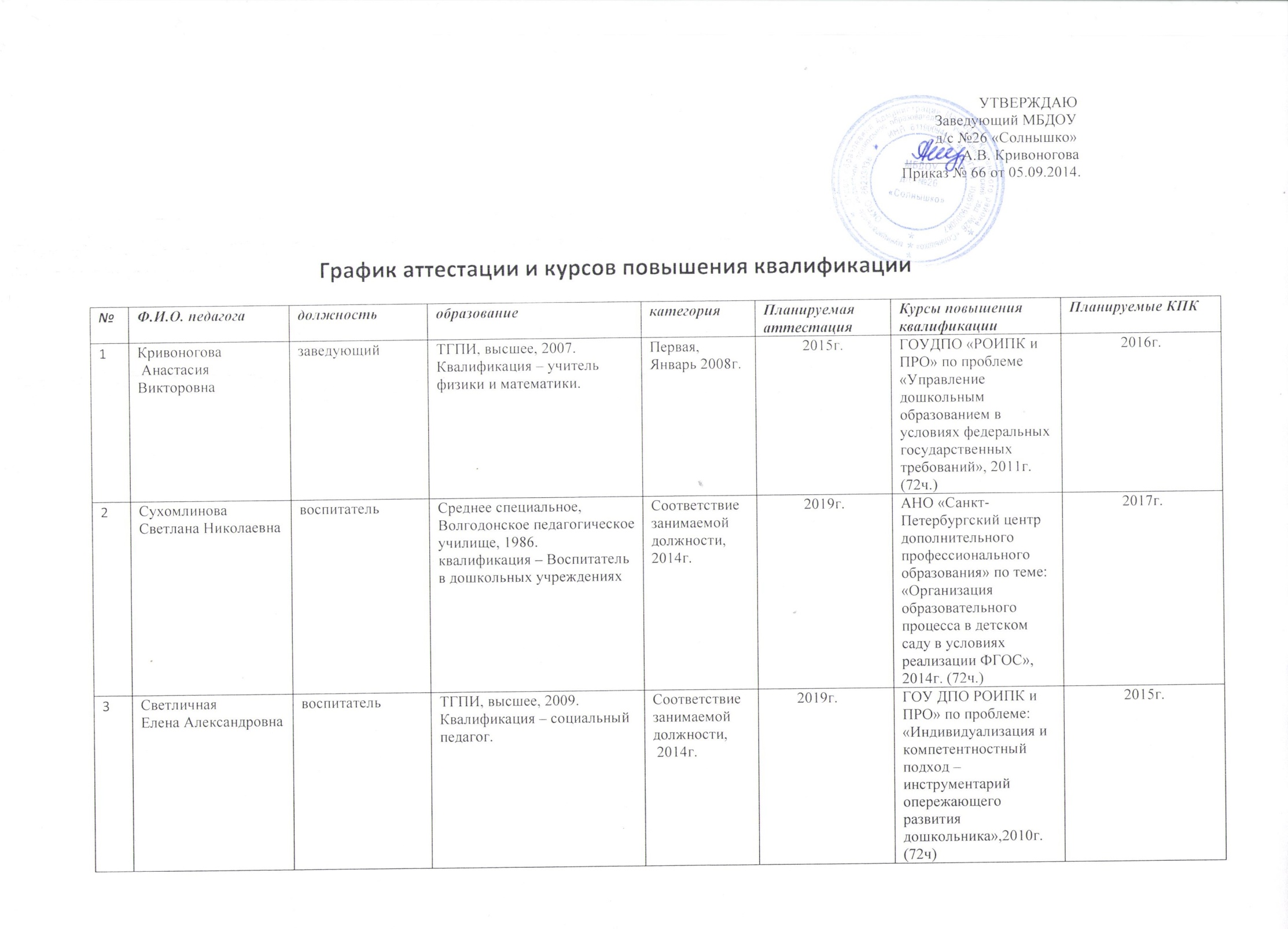 4ТучевскаяМарина Владимировнавоспитатель, инструктор по физическому воспитаниюДонской педагогический колледж, среднее специальное, 2007.Квалификация – Учитель начальных классов.                             Дополнительная подготовка в области физической культуры.Высшее, ЮФУ, 2011.квалификация – Учитель начальных классов2015г.ГБОУ ДПО РОИПК и ПРО» по проблеме: «Обновление содержания дошкольного образования в условиях введения ФГОС ДО», 2014г.(72 ч.)2017г.5Деревянко Марина НиколаевнавоспитательЯвляется студентом 4 курса заочной формы обучения ФГБОУ ВПО «Таганрогский государственный педагогический институт имени А.П. Чехова».Квалификация – Учитель русского языка и литературы2015г.АНО «Санкт-Петербургский центр дополнительного профессионального образования» по теме: «Организация образовательного процесса в детском саду в условиях реализации ФГОС», 2014г. (72ч.)2017г.6Шабельская Елена НиколаевнавоспитательСреднее-специальное, медицинский колледж, 1995.Квалификация – фельдшер.Соответствие занимаемой должности, 2014г.2019г.ГБОУ ДПО РОИПК и ПРО» по проблеме: «Обновление содержания дошкольного образования в условиях введения ФГОС ДО», 2014г. (72ч.)2017г.7Колесников ЮрийВасильевичМузыкальный руководительСреднее специальноеквалификация –  Клубный работник; руководитель самодеятельного оркестра русских народных инструментов.Ростовский государственный университет, высшее, 2001.квалификация –  Преподаватель по специальности «География» Музыкальное воспитание детей в дошкольной образовательной организации: традиции и инновации, 2014. (72ч.)2017г.